Barbara Patruś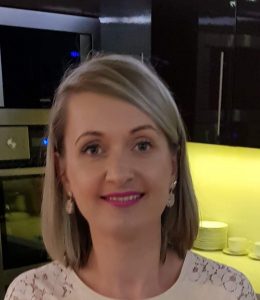 Jestem nauczycielem wychowania przedszkolnego Niepublicznym Zespole Szkolno – Przedszkolnym
w Sołonce. Ukończyłam ekonomię na Uniwersytecie Rzeszowskim jak również Zintegrowaną Edukację wczesnoszkolną i przedszkolną w Wyższej Szkole Biznesu i Przedsiębiorczości w Ostrowcu Świętokrzyskim. Niedawno zrozumiałam, że praca
z dziećmi to moja pasja i w tym kierunku chcę poszerzać swoje kompetencje. Uwielbiam podróże, ciekawe filmy. Będę egzaminatorem z podstaw przedsiębiorczości.
W razie pytań zapraszam do kontaktu: basic83@o2.plZakres części podstawy programowej z biznesu i zarządzania dla klasy IIPoziom rozszerzonyI Osoba przedsiębiorczaUczeń:• identyfikuje swoje mocne 
i słabe strony, a następnie posiadane cechy osoby przedsiębiorczej,• określa własne kompetencje przedsiębiorcze,• określa, jakie znaczenie ma umiejętność komunikacji jako element kompetencji przedsiębiorczych,• wymienia zasady skutecznych negocjacji,II. Podejmowanie decyzji, praca zespołowa i kreatywne myślenie Uczeń:• stosuje wybrane metody wspomagające podejmowanie decyzji (np. burzę mózgów),• stosuje wybrane techniki pobudzające kreatywność,• wyjaśnia na podstawie wybranych przykładów, jak innowacje wpływają na zdolności konkurencyjne przedsiębiorstw,III. Zarządzanie projektamiUczeń:• definiuje cele projektu za pomocą metody SMART,• określa i charakteryzuje poszczególne etapy projektu na wybranym przykładzie,IV. Gospodarka rynkowaUczeń:• wymienia i omawia podstawowe parametry charakteryzujące gospodarkę (PKB, inflację, zatrudnienie, bezrobocie),• wyjaśnia wpływ deficytu budżetowego i długu publicznego na funkcjonowanie państwa 
i gospodarki,• wymienia 
i charakteryzuje główne modele struktur rynkowych (monopol, oligopol, konkurencję monopolistyczną, konkurencję doskonałą),• wyjaśnia zjawiska nadwyżki rynkowej i niedoboru rynkowego,• określa, czym jest patriotyzm zakupowy oraz jakie są jego przejawy 
w życiu codziennymV. Finanse osobisteUczeń:• charakteryzuje funkcje 
i formy pieniądza,• wyjaśnia zjawisko inflacji,• wyjaśnia, czym jest dojrzałość finansowa,• omawia praktyczne sposoby zarządzania budżetem domowym,• wymienia i opisuje podatki opłacane przez członków gospodarstwa domowego,• dobiera sposób rozliczeń podatku PIT i ulgi możliwe do zastosowania.VI Usługi finansowe i ubezpieczenia społeczneUczeń:• wyjaśnia zasady funkcjonowania lokat bankowych, wymienia 
i charakteryzuje ich rodzaje,• identyfikuje rodzaje kart płatniczych,• ocenia możliwość spłaty zaciągniętego kredytu przy określonym dochodzie,• wskazuje rolę Biura Informacji Kredytowej (BIK) w procesie przyznawania kredytów,• charakteryzuje system zabezpieczenia społecznego